                                                                 DECIZIE nr.2/___                       PROIECT nr.2                                                                                   din 24  noiembrie  2023Cu privire la corelarea bugetului primăriei or.  Anenii Noipentru  anul 2023      În conformitate cu Circulara Ministerului Finanțelor nr.06/2-07-89 din 26 octombrie 2023,  întru executarea prevederilor Legea nr.295 din 19.10.2023 privind modificarea Legii Bugetului de Stat pentru anul 2023 nr.359/2022 în conformitate cu prevederile Legii nr.181/2014 finanţelor publice şi responsabilităţii bugetar-fiscale; Legii nr.397/2003 despre finanţele publice locale; art.14, alin.2 lit.n) al Legii nr.436/2006 privind administraţia publică locală cu modificările şi completările ulterioare; Legii nr.100/2017 privind actele normative cu modificările şi completările ulterioare; având avizele comisiilor de specialitate, Consiliul orăşenesc Anenii Noi,                                                                   DECIDE:1. Se modifică decizia Consiliului orășenesc nr.  9/1 din 21.12.2022  ” Cu privire la aprobarea bugetului primăriei or. Anenii Noi pentru a. 2023 în lectura a doua”,  după cum urmează: - La pct. 1 cifrele ”46377,9 ” și ”45389,4” se substituie, respectiv, cu cifrele ”47201,1” și ”46212,6”.2. Anexele nr.1, 2, 3 și 4 se expun în redacție nouă conform anexelor nr.1, 2, 3 și 4 la prezenta decizie și tabel nr.1            3.Prezenta decizie, poate fi contestată de Oficiului Teritorial Căușeni al Cancelariei de Stat în termen de 30 de zile, prin intermediul Judecătoriei Anenii Noi, sediul Central.            4. Prezenta decizie se aduce la cunoştinţă publică prin plasarea în Registrul de Stat al Actelor Locale, pe pag web şi panoul informativ al instituţiei.            5. Prezentul act administrativ este supus căilor de atac în procedură prealabilă către autoritatea emitentă în termen de 30 zile conform Codului administrativ.            6. Controlul asupra executării prezentei decizii se atribuie Consiliului orăşenesc.Președintele ședinței:  Contrasemnează: Secretara Consiliului orășenesc                                          R. Melnic            Votat: pro – ,  contra - , abţinut-Anexa nr.1la decizia CO Anenii Noi                                                                                                                                                                                                 nr.      din        .11 .2023Secretar al  consiliului orășenesc                                 Anexa nr.2la decizia CO Anenii Noinr.        din       .11.  2023Sinteza veniturilor bugetului local Primăriei Anenii Noi pe anul 2023                                                                                                                               mii lei\Secretara  Consiliului orășenesc                                                                                                                                                                                                                                        Anexa nr.3la decizia CO Anenii Noinr.         din      .11.2023                                                                                                                                                                                                                                                                                               Anexa nr. 4la decizia CO Anenii Noi                                                                                                                                                                                                nr.     din      .11. 2023 Volumul  cheltuielilor totale a instituțiilor pe Primariei Anenii Noi pentru anul 2023Mii leiSecretara  Consiliului orășenesc                                                                                                                                 Tabelul nr.1                                                                                   la decizia CO Anenii Noi                                                                                                                                                                                                  nr.     din      .11. 2023Suplimentare transferuri cu destinație specială prin Legea  nr.295 din19.10.2023  pentru instituții învățămînt Primărei Anenii Noi                                                     mii leiSecretar al  consiliului orășenesc                     R. Melnic                        Notă informativăla proiectul  deciziei  nr. 9/1 Cu privire la corelarea bugetului primăriei or. Anenii Noi pentru anul 2023CONSILIUL ORĂŞENESCANENII NOI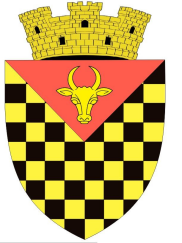             ГОРОДСКОЙ СОВЕТ                 АНЕНИЙ НОЙMD 6501 or. Anenii Noi, str. Suvorov, 6              tel/fax 026522108, consiliulorasenesc@gmail.comMD 6501, г.Анений Ной, ул.Суворов, 6 тел/факс 026522108,consiliulorasenesc@gmail.comMD 6501, г.Анений Ной, ул.Суворов, 6 тел/факс 026522108,consiliulorasenesc@gmail.com                                 Indicatorii generali şi sursele de finanţare ale bugetului local Primariei Anenii Noi pe a.2023Nr.d/oDenumirea indicatoruluiCodul economic/ grupa pricipalăTotalInclusivInclusivNr.d/oDenumirea indicatoruluiCodul economic/ grupa pricipalăTotalResursegeneraleResursecolectate123456I.Venituri  total : inclusiv47201,145760,11441,01.Venituri proprii4993,64993,61.1Impozitul funciar ale persoanelor juridice și fizice, inregistrate in calitate de intreprinzator113161170,0170,01.2Impozitul funciar al persoanelor fizice-cetațeni 11317199,099,01.3Impozit pe bunurile imobiliare ale persoanelor juridice11321052,052,01.4Impozit pe bunurile imobiliare ale persoanelor fizice1132207,07,01.5Impozitul pe bunurile imobiliare achitat de către persoanele juridice şi fizice înregistrate în calitate de întreprinzător din valoarea 113230360,0360,01.6Impozit pe bunurile imobiliare achitat de către persoanele fizice – cetăţeni din valoarea estimată (de piaţă) a bunurilor imobiliare113240540,4540,41.7Impozitul privat încasat în bugetul local de nivelul I 113313      1,01,01.8Taxa de piaţă 11441195,095,01.9Taxa pentru amenajarea teritoriului 114412613,0613,01.10Taxa pentru prestarea serviciilor de transport auto de călători pe teritoriul  oraşelor şi satelor 114413200,0200,01.11Taxa  de amplasare a publicaţiilor1144144,04,01.12Taxa pentru dispozitivele publicitare 114415120,0120,01.13Taxa pentru unităţile comerciale şi/sau de prestări servicii1144182074,52074,51.14Taxa pentru extragerea mineralelor utile114612135,0135,01.15Taxa de organizare a licitaţiilor şi loteriilor pe teritoriul UAT1422115,05,01.16Taxa pentru patenta de întreprinzător114522190,0190,01.17Plata pentru arenda pentru terenurile cu destinaţie agricolă1415224,64,61.18Plata pentru arenda pentru terenurile cu o altă destinaţie decît cea agricolă141533200,0200,01.19Redeventa din concensionarea activelor și terenurilor , incasata în bugetul local de nivelul I141543100,0100,01.20Plata pentru locațiunea bunurilor patrimoniului public încasată în bugetul local de nivelul I1422522,12,11.21Plăţi pentru certificatele de urbanism şi autorizările de construire sau desfiinţare încasată în bugetul local de nivelul I1422158,08,01.22Amenzi şi sancţiuni administrative1431304,04,01.23Alte venituri încasate în bugetul local de nivelul I1451429,09,02.Defalcări de la veniturile de stat total , inclusiv:14410,014410,02.1Impozitul pe venitul din salariu11111013800,013800,02.2 Impozitul pe venit persoanelor fizice conform declaratiilor111121350,0350,02.3Impozit pe venitul persoanelor fizice ce desfășoară activități independente în domeniul comerțului11112430,030,02.4Impozit pe venitul persoanelor fizice in domeniul transportului rutier de persoane in regim de taxi111125200,0200,02.5Impozit pe venitul aferent operaţiunilor de predare în posesie şi/sau folosinţă a proprietăţii imobiliar11113030,030,03. Venituri colectate , inclusiv :   1441,01441,03.1Încasări de la prestarea serviciilor cu plată1423101211,01211,03.2Plata pentru locațiunea bunurilor patrimoniului public142320230,0230,04.Transferuri  total , inclusiv : 26356,526356,54.1Transferuri cu destinaţie generala 1912311635,01635,04.2Transferuri cu destinaţie specială 19121121537,421537,44.3 Alte transferuri cu destinaţie generală, pentru infrastructura drumurilor1912393008,43008,44.4Transferuri cu destinaţie specială193410175,7175,7II.Cheltuieli – total46212,644771,61441,01.Servicii de stat cu destinaţie generală017306,67076,6230,0inclusiv, Fondul de rezervă 350,0350,02.Servicii în domeniul economiei044926,64926,63.Gospodăria de locuinţe şi gospodăria serviciilor comunale068390,08390,04.Cultură, sport, tineret, culte şi odihnă	081506,91506,95.Învăţămînt0923018,421807,41211,06.Protecţie socială101064,11064,1III.Surse bugetar pozitiv (excedent)-988,5-988,5IV.Surse de finanțare, total988,5988,5Rambursarea împrumutului recreditat între bugetele locale de nivelul II și bugetele locale de nivelul I în cadrul unei unități administrativ-teritoriale988,5988,5Nr.d/oDenumirea indicatoruluiCodul economic/ grupa pricipalăSuma,mii leiNr.d/oDenumirea indicatoruluiCodul economic/ grupa pricipalăSuma,mii lei12344I.Venituri  total : inclusiv47201,147201,11.1Impozitul pe venitul din salariu11111013800,013800,01.2 Impozitul pe venit persoanelor fizice conform declaratiilor111121350,0350,01.3Impozit pe venitul persoanelor fizice ce desfășoară activități independente în domeniul comerțului11112430,030,01.4Impozit pe venitul persoanelor fizice in domeniul transportului rutier de persoane in regim de taxi111125200,0200,01.5Impozit pe venitul aferent operaţiunilor de predare în posesie şi/sau folosinţă a proprietăţii imobiliare11113030,030,01.6Impozitul funciar ale persoanelor juridice și fizice, inregistrate in calitate de intreprinzator113161170,0170,01.7Impozitul funciar al persoanelor fizice-cetațeni 11317199,099,01.8Impozit pe bunurile imobiliare ale persoanelor juridice11321052,052,01.9Impozit pe bunurile imobiliare ale persoanelor fizice1132207,07,01.10Impozitul pe bunurile imobiliare achitat de către persoanele juridice şi fizice înregistrate în calitate de întreprinzător din valoarea estimată (de piaţă) a bunurilor imobiliare113230360,0360,01.11Impozit pe bunurile imobiliare achitat de către persoanele fizice – cetăţeni din valoarea estimată (de piaţă) a bunurilor imobiliare113240540,4540,41.12Impozitul privat încasat în bugetul local de nivelul I        1133131,01,01.13Taxa de piaţă 11441195,095,01.14Taxa pentru amenajarea teritoriului 114412613,0613,01.15Taxa pentru prestarea serviciilor de transport auto de călători pe teritoriul  oraşelor şi satelor 114413200,0200,01.16Taxa  de amplasare a publicaţiilor1144144,04,01.17Taxa pentru dispozitivele publicitare 114415120,0120,01.18Taxa pentru unităţile comerciale şi/sau de prestări servicii1144182074,52074,51.19Taxa pentru extragerea mineralelor utile114612135,0135,01.20Taxa de organizare a licitaţiilor şi loteriilor pe teritoriul UAT1422115,05,01.21Taxa pentru patenta de întreprinzător114522190,0190,01.22Plata pentru arenda pentru terenurile cu destinaţie agricolă1415224,64,61.23Plata pentru arenda pentru terenurile cu o altă destinaţie decît cea agricolă141533200,0200,01.24Redeventa din concensionarea activelor și terenurilor , incasata în bugetul local de nivelul I141543100,0100,01.25Plata pentru locațiunea bunurilor patrimoniului public încasată în bugetul local de nivelul I1422522,12,11.26Plăţi pentru certificatele de urbanism şi autorizările de construire sau desfiinţare încasată în bugetul local de nivelul I1422158,08,01.27Amenzi şi sancţiuni administrative1431304,04,01.28Alte venituri încasate în bugetul local de nivelul I1451429,09,02. Venituri colectate , inclusiv :   2.1Încasări de la prestarea serviciilor cu plată1423101211,01211,02.2Plata pentru locațiunea bunurilor patrimoniului public142320230,0230,03.Transferuri  total , inclusiv : 3.1Transferuri cu destinaţie generala 1912311635,01635,03.2Transferuri cu destinaţie specială 19121121537,421537,43.3Alte transferuri cu destinaţie generală , pentru infrastructura drumurilor1912393008,43008,43.4Transferuri cu destinaţie specială193410175,7175,7                                    Resursele şi cheltuielile bugetului local conform               clasificaţiei funcţionale şi pe programe pe anul 2023DenumireaCodSuma, mii leiCheltuieli recurente, în total46212,6 Inclusive cheltuieli de personal, în total19944,7Resurse, total46212,6Resurse generale144771,6Resurse colectate de autorităţi/instituţii bugetare21441,0 Servicii de stat cu destinaţie generală 01Resurse, total7306,6Resurse generale17076,6Resurse colectate de autorităţi/instituţii bugetare2230,0Cheltuieli, total7306,6Exercitarea guvernării03017139,8Datoria internă a autorităţilor publice locale170366,8Gestionarea fondurilor de rezervă şi de intervenţie0802350,0    Acțiuni  cu caracter  general0808-250,0 Servicii în domeniul economiei04 Resurse, total4926,6Resurse generale14926,6Resurse colectate de autorităţi/instituţii bugetare2Cheltuieli, total4926,6Dezvoltarea drumurilor64024926,6Gospodăria de locuinţe şi gospodăria serviciilor comunale06Resurse, total8390,0Resurse generale18390,0Resurse colectate de autorităţi/instituţii bugetare2Cheltuieli, total8390,0Dezvoltarea gospodăriei de locuinţe şi serviciilor comunale75026640,0Aprovizionarea cu apă și canalizare7503500,0Iluminarea stradală75051250,0 Cultură, sport, tineret, culte şi odihnă08 Resurse, total1506,9Resurse generale11506,9Resurse colectate de autorităţi/instituţii bugetare2Cheltuieli, total1506,9Dezvoltarea culturii85021036,9Sport8602300,0Tineret8603170,0 Învăţămînt09 Resurse, total23018,4Resurse generale121807,4Resurse colectate de autorităţi/instituţii bugetare21211,0Cheltuieli, total23018,4Educaţie timpurie880219861,7Educaţie extraşcolară şi susţinerea elevilor dotaţi88143156,7 Protecţie socială10 Resurse, total1064,1Resurse generale11064,1Resurse colectate de autorităţi/instituţii bugetare2Cheltuieli, total1064,1Asistenţă socială a persoanelor cu necesităţi speciale 9010888,4Protecția social a unor categorii de cetățeni9019175,7Nr.d/oDenumirea indicatoruluiSubprogramul TotalInclusivInclusivNr.d/oDenumirea indicatoruluiSubprogramul TotalResursegeneraleResursecolectate1234II.Cheltuieli - total46212,644771,61441,01.Exercitarea guvernării,03017139,86909,8230,0inclusiv garda populară03014,84,82.Datoria internă a autorităţilor publice locale170366,866,83.Fondul de rezervă 0802350,0350,04.Acțiuni cu caracter general0808-250,0-250,05.Dezvoltarea drumurilor64024926,64926,66.Gospodăria de locuinţe şi gospodăria serviciilor comunale75026640,06640,07.Iluminarea stradală75051250,01250,08.Aprovizionarea cu apă și canalizare7503500,0500,09.  Sport8602300,0300,010.Tineret8603170,0170,011.Dezvoltarea culturii8502500,0500,012.Dezvoltarea culturii,biblioteca s. Hîrbovățul Nou850263,963,913.Dezvoltarea culturii,biblioteca s. Ruseni850260,960,914.Dezvoltarea culturii,biblioteca s. Berezchi850267,367,315.Dezvoltarea culturii, căminul cultural s. Ruseni8502344,8344,816.Educația timpurie, Gradiniţa “Andrieş” Anenii Noi88029437,68980,6457,017.Educație timpurie, Gradiniţa “Izvoraş” Anenii Noi88028625,88235,8390,018.Educație timpurie, Creşă-gradiniţa s. Hîrboveţul Nou88021798,31758,340,019.Educație extrașcolare, Şcoala de Arte8814      3156,72832,7324,020.Asistenţă socială a persoanelor cu necesităţi special, Centru de reabilitare “Nadejda”9010888,4888,421.Serviciile cantinelor de ajutor social9019175,7175,7Denumirea , cod cheltuieli Gradiniţa “Andrieş” Anenii NoiGradiniţa “Izvoraş” Anenii NoiCreşă-gradiniţa s. Hîrbovăţul NouScoala de Arte or.Anenii Noi Total00199  Educație timpurie470,0203,232,0705,2Plată unică cu character exepțional177,0172,032,0381,0Energie electrică31,231,2Energie termică293,0293,000448 Asigurarea alimentarii copiilor din institutiile de invatamant  9,012,03,024,0Plată unică cu caracter exepțional9,012,03,024,000209- Invăţămînt extraşcolar94,094,0Plată unică cu caracter exepțional94,094,0Total479,0215,235,094,0823,21Denumirea autorului şi, după caz, a participanţilor la elaborarea proiectuluiProiectul a fost elaborat de  specialistul principal2Condiţiile ce au impus elaborarea proiectului  şi finalităţile urmărite1. Proiectul deciziei”  Cu privire la corelarea bugetului  primăriei or.Anenii Noi pentru anul 2023” este elaborat de către specialistul principal ( pe planificare )  în temeiul art.61 al Legii finanţelor publice și responsabilității bugetar-fiscale nr.181 din 25.07.2014; art.28 al Legii privind finanțele publice locale nr.397-XV din 16.10.2003 care prevăd că orice modificare a bugetului local care afectează indicatorii aprobați prin decizia bugetară anuală se aprobă de către autoritatea reprezentativă și deliberativă .2. Modificarea indicatorilor bugetului local aprobați pentru anul 2023  .3Principalele prevederi ale proiectului şi evidenţierea elementelor noiCorelarea bugetului primăriei or. Anenii Noi în conformitate cu circulara Ministerului Finanţelor    nr. 06/2-07-89, din 26.10.20234Fundamentarea economico-financiară1.Se majorează bugetul local al Primăriei or. Anenii Noi din contul transferurilor cu destinaţie specială, pentru finanţarea învăţământului în sumă de 823200 lei, respectiv, majorând  cheltuielile în sumă de 823200 lei pentru instituţiile de învăţământ, conform tabelului nr. 1.5Modul de încorporare a actului în cadrul normativ în vigoareProiectul de decizie se încorporează în cadrul normative în vigoare și nu necesită anularea sau abrogarea altor acte administrative în vigoare. În raport cu cadrul normativ național proiectul de decizie are menirea să armonizeze cadrul institutional la prevederile legislației în vigoare.6Avizarea şi consultarea publică a proiectuluiÎn baza celor expuse şi în conformitate cu art.32 duin Legea nr.100/2017 privind actele normative, proiectul deciziei date a fost avizat de către instituţiile din subordiea primăriei or. Anenii Noi.În scopul respectării prevederilor Legii nr. 239/2008 privind transparenţa în procesul  decizional, proiectul a fost plasat pe pagina web oficială a primariei or. Anenii Noi www.anenii-noi.com la directoriul Transparenţa decizională.7Constatările expertizei anticorupţieÎn temeiul art. 35 al Legii nr. 100/2017, cu privire la actele normative, expertiza anticorupţie a fost efectuată de autor. Proiectul nu conţine reglementări ce ar favoriza corupţia.8Constatările expertizei juridiceÎntemeiul art. 37 din Legea nr.100 din 22 decembrie 2017 cu privire la actele normative, proiectul  deciziei a fost expus expertizei juridice, care a expertizat actul respective și a constatat că  corespunde ca structură, conţinut şi nu contravene legislației.Proiectul deciziei se prezintă comisiei consultative de specialitate pentru avizare şi propunerii Consiliului orăşenesc pentru examinare şi adoptare în şedinţă.